RITAGLIA LE IMMAGINI CON GLI ANIMALI E INCOLLALI VICINO ALL’AMBIENTE A CUI APPARTENGONO.GLI AMBIENTI:La  casa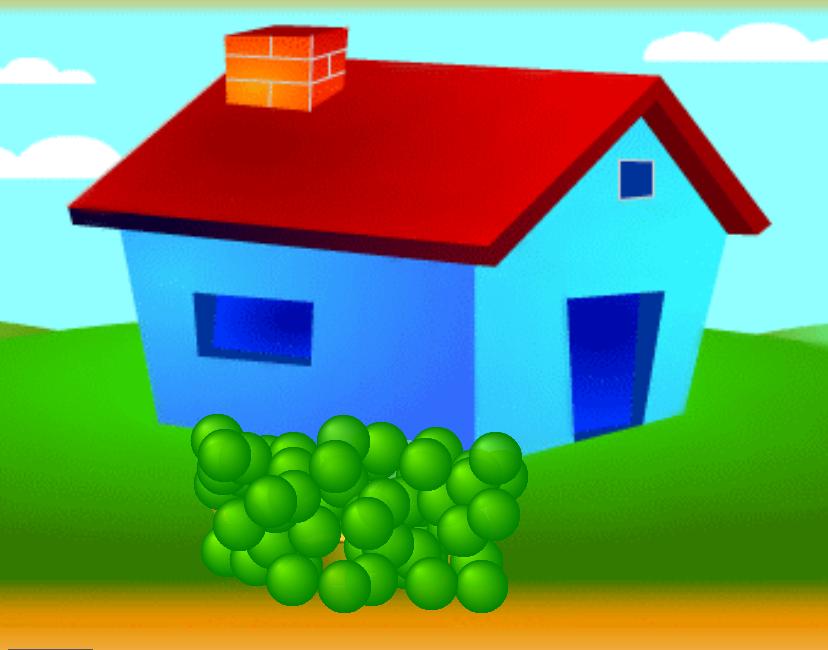 La fattoria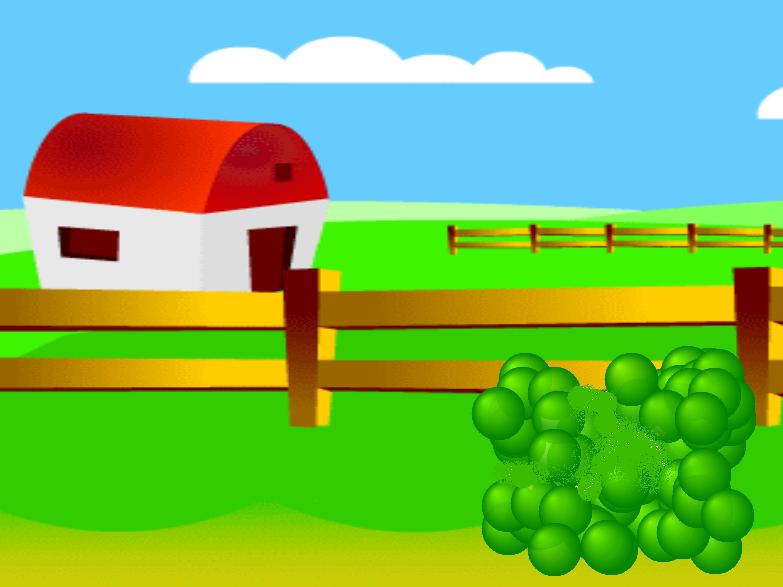 La savana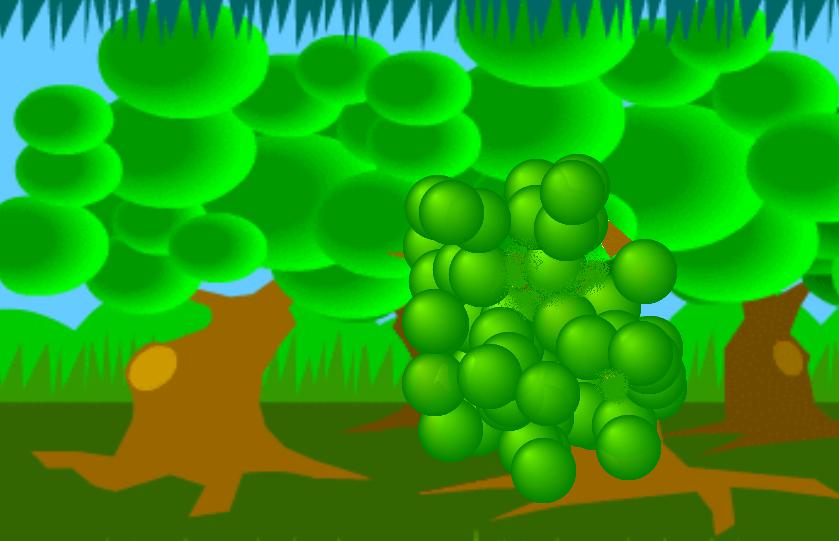 Il mare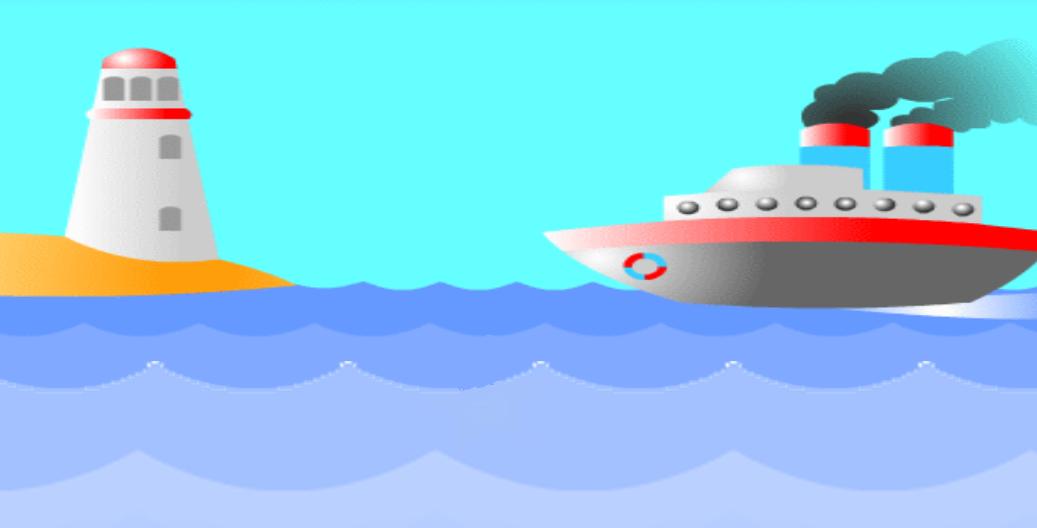 GLI ANIMALI: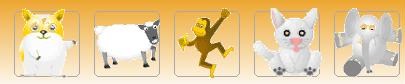 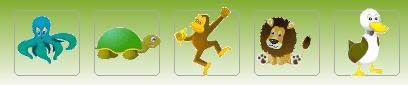 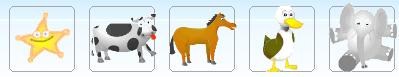 